ANNO SCOLASTICO 2019/2020DELIBERA n. 34 – Accettazione donazione 10 monitor 55/65 pollici da APS MadeInSchoolVerbale 6 del 19/12/2019Il Consiglio di IstitutoVisto il DPR 275/99 ;Preso atto del numero legale dei rappresentanti presenti;Visto l’ordine del giorno;Visto l’art. 10 del D.lg. 16.04.1994 n. 297, riguardante le proprie competenze; Visto l’art. 45 comma 1 lettera a) del Decreto 28 agosto 2018 n. 129;Viste le richieste di donazione di 8 monitor da 55 pollici e 2 monitor da 65 pollici nuovi da parte dell’associazione di promozione sociale “MadeinSchool”;Considerata l’utilità dei monitor che favoriscono la didattica multimediale nelle aule;Considerato che si tratta di donazione di oggetti nuovi: TV HISENSE 55" UHD SMART TV FULL LED 4K serie B7100UHD valore unitario 523,38 € - TV HISENSE 65" UHD SMART TV FULL LED 4K serie B7100UHD valore unitario 710,04 €Esaminate le donazioni e i soggetti donanti e non ravvisando incompatibilità con le finalità della scuolaDeliberaAll’unanimità di accettare dall’associazione di promozione sociale “MadeinSchool”, la donazione dei 10 monitor in premessa, valore complessivo di € 5.607,12. Avverso la presente deliberazione è ammesso reclamo al Consiglio stesso da chiunque vi abbia interesse entro il quindicesimo giorno dalla data di pubblicazione all’albo della scuola. Decorso tale termine la deliberazione diventa definitiva e può essere impugnata solo con ricorso giurisdizionale al T.A.R. o ricorso straordinario al Capo dello Stato, rispettivamente nei termini di 60 e 120 giorni.     Il Segretario Verbalizzante                                                                                        Il Presidente CDI_____________________________                                                             _________________________________Modena ________________________ISTITUTO	PROFESSIONALE	STATALE SOCIO - COMMERCIALE - ARTIGIANALE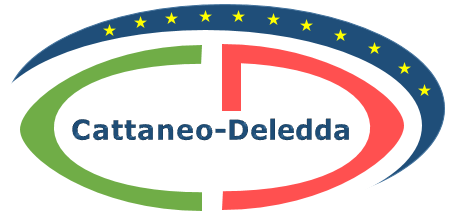 “CATTANEO  -  DELEDDA”     MODENAStrada degli Schiocchi  110 - 41124 Modena - tel. 059/353242C.F.: 94177200360	Codice Univoco: UFQMDM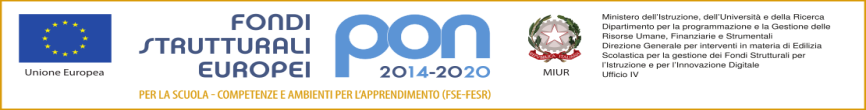 mail: morc08000g@istruzione .it	pec: morc08000g@pec.istruzione.it	http://www.cattaneodeledda.edu.itmail: morc08000g@istruzione .it	pec: morc08000g@pec.istruzione.it	http://www.cattaneodeledda.edu.it